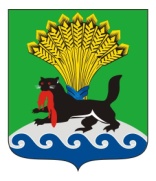 РОССИЙСКАЯ ФЕДЕРАЦИЯИРКУТСКАЯ ОБЛАСТЬИРКУТСКОЕ РАЙОННОЕ МУНИЦИПАЛЬНОЕ ОБРАЗОВАНИЕАДМИНИСТРАЦИЯРАСПОРЯЖЕНИЕот 25.04.2017г.			                              		        № 38О внесении изменений в положение о распределении обязанностей между Мэром Иркутского районного муниципального образования, заместителями  Мэра районаВ целях совершенствования деятельности администрации Иркутского районного муниципального образования, руководствуясь статьями 39, 45, 54 Устава Иркутского районного муниципального образования,1. Внести в положение о распределении обязанностей между Мэром Иркутского районного муниципального образования, заместителями  Мэра района, утвержденное распоряжением администрации Иркутского районного муниципального  образования от  01.06.2016  № 128 следующие изменения:1) подпункты 5.10., 6.11. исключить;2) подпункты 5.11., 5.12. считать соответственно подпунктами 5.10., 5.11.;3) пункт 16 дополнить подпунктом 16.14. следующего содержания: «16.14. координирует взаимодействие администрации со СМИ.»;4) пункт 18 дополнить подпунктом 18.4. следующего содержания: «18.4. комиссию по оценке выполнения целевых показателей эффективности работы муниципального автономного учреждения Иркутского районного муниципального образования «Редакция газеты «Ангарские огни».2. Отделу по организации делопроизводства и работе с обращениями граждан организационно-технического управления администрации района внести в оригинал распоряжения администрации района от 01.06.2016 №128  «Об  утверждении  положения  о  распределении  обязанностей  между  МэромаИркутского районного муниципального образования, заместителями Мэра района» информацию о  внесении изменения.3. Опубликовать распоряжение в газете «Ангарские огни», разместить в информационно-телекоммуникационной сети «Интернет» на официальном сайте Иркутского районного муниципального образования www.irkraion.ru.4. Контроль исполнения распоряжения возложить на заместителя Мэра района - руководителя аппарата.Мэр района                                                                                              Л.П.ФроловАнтикоррупционная экспертиза:Администрацией Иркутского районного муниципального образования, в лице начальника правового управления Слинковой Варвары Геннадьевны в соответствии с пунктом 2 статьи 6 Федерального закона от 25 декабря 2008 г. № 273-ФЗ “О противодействии коррупции” и подпунктом 3 пункта 1 статьи 3 Федерального закона от 17 июля 2009 N 172-ФЗ «Об антикоррупционной экспертизе нормативных правовых актов и проектов нормативных правовых актов» проведена экспертиза  согласуемого проекта нормативно-правового акт в целях выявления в нем положений, способствующих созданию условий для проявления коррупции.ЗАКЛЮЧЕНИЕ:В согласуемом проекте нормативно-правового акта не выявлены положения, способствующие созданию условий для проявления коррупции. ____________________ К.Д.КоневинаСписок рассылки:Подготовил:  Начальник ОТУ«_____»_________2017г.С.В.БазиковаСОГЛАСОВАНО:Заместитель Мэра района  –руководитель аппарата «_____»_________2017г.П.Н.НовосельцевИ.О.первого заместителя Мэра«_____»_________2017г.И.В.ЖукИ.О. начальника правового управления«_____»_________2017г.К.Д.Коневина1. Руководство – 4 экз.2. Дума – 1 экз.   3. КСП – 1 экз.4. ОТУ – 2 экз.5. Упр-е инженерной инфраструктуры, дорог и охр. Окр среды – 1 экз.6. Комитет по соц.политике – 1 экз.7. Управление образования – 1 экз.8. Отдел культуры – 1 экз.9. Отдел физ.культуры, порта и мол.политики – 1 экз.10. Комитет по финансам – 1 экз. 11. КЭиУМИ – 1 экз.12. Упр-е сельского хоз-ва и потреб.рынка – 1 экз.13. Управление учета и сметы – 1 экз.14. Управление кадровой политики – 1 экз.15. Правовое упр- е – 1 экз.16. Отдел информатиз. и технологий – 1 экз.17. Комитет по фин.мун.контролю- 1 экз.18. МКУ «ХЭС АИР» - 1 экз.19. МКУ «Служба ГО и ЧС ИРМО» - 1 экз.20. МКУ «СЕЗ» - 1 экз.21. «Ангарские огни» - 1 экз.22. «Консультант» – 1 экз.23. «Гарант» - 1 экз.